ГУБЕРНАТОР ВОЛОГОДСКОЙ ОБЛАСТИПОСТАНОВЛЕНИЕот 2 сентября 2009 г. N 333О ПЕРЕЧНЕ ДОЛЖНОСТЕЙ ГОСУДАРСТВЕННОЙ ГРАЖДАНСКОЙ СЛУЖБЫОБЛАСТИ, ПРИ ЗАМЕЩЕНИИ КОТОРЫХ ГОСУДАРСТВЕННЫЕ ГРАЖДАНСКИЕСЛУЖАЩИЕ ОБЛАСТИ ОБЯЗАНЫ ПРЕДСТАВЛЯТЬ СВЕДЕНИЯ О СВОИХДОХОДАХ, ОБ ИМУЩЕСТВЕ И ОБЯЗАТЕЛЬСТВАХ ИМУЩЕСТВЕННОГОХАРАКТЕРА, А ТАКЖЕ СВЕДЕНИЯ О ДОХОДАХ, ОБ ИМУЩЕСТВЕИ ОБЯЗАТЕЛЬСТВАХ ИМУЩЕСТВЕННОГО ХАРАКТЕРА СВОИХСУПРУГИ (СУПРУГА) И НЕСОВЕРШЕННОЛЕТНИХ ДЕТЕЙСписок изменяющих документов(в ред. постановлений Губернатора Вологодской областиот 09.10.2009 N 386, от 19.11.2009 N 473,от 12.08.2014 N 284, от 23.03.2015 N 128)В соответствии с Федеральным законом от 27 июля 2004 года N 79-ФЗ "О государственной гражданской службе в Российской Федерации" (в редакции Федерального закона от 25 декабря 2008 года N 280-ФЗ "О внесении изменений в отдельные законодательные акты Российской Федерации в связи с ратификацией Конвенции Организации Объединенных Наций против коррупции от 31 октября 2003 года и Конвенции об уголовной ответственности за коррупцию от 27 января 1999 года и принятием Федерального закона "О противодействии коррупции"), Федеральным законом от 25 декабря 2008 года N 273-ФЗ "О противодействии коррупции", а также в целях реализации Указа Президента Российской Федерации от 18 мая 2009 года N 557 "Об утверждении перечня должностей федеральной государственной службы, при назначении на которые граждане и при замещении которых федеральные государственные служащие обязаны представлять сведения о своих доходах, об имуществе и обязательствах имущественного характера, а также сведения о доходах, об имуществе и обязательствах имущественного характера своих супруги (супруга) и несовершеннолетних детей", закона области от 26 апреля 2005 года N 1261-ОЗ "О регулировании некоторых вопросов государственной гражданской службы Вологодской области" постановляю:(в ред. постановления Губернатора Вологодской области от 19.11.2009 N 473)1. Утвердить прилагаемый перечень должностей государственной гражданской службы области, при замещении которых государственные гражданские служащие области обязаны представлять сведения о своих доходах, об имуществе и обязательствах имущественного характера, а также сведения о доходах, об имуществе и обязательствах имущественного характера своих супруги (супруга) и несовершеннолетних детей (далее - Перечень).(в ред. постановлений Губернатора Вологодской области от 19.11.2009 N 473, от 23.03.2015 N 128)2. Руководителям органов исполнительной государственной власти области в месячный срок:ознакомить лиц, замещающих должности государственной гражданской службы области, с Перечнем;утвердить в соответствии с настоящим постановлением Перечень должностей гражданской службы области в органе исполнительной государственной власти области, при назначении на которые граждане Российской Федерации и при замещении которых государственные гражданские служащие области обязаны представлять сведения о своих доходах, об имуществе и обязательствах имущественного характера, а также сведения о доходах, об имуществе и обязательствах имущественного характера своих супруги (супруга) и несовершеннолетних детей;(абзац введен постановлением Губернатора Вологодской области от 09.10.2009 N 386)внести изменения в должностные регламенты государственных гражданских служащих области, замещающих должности, включенные в Перечень, в части уточнения должностных обязанностей в соответствии с Перечнем и закрепления обязанности по представлению сведений о своих доходах, об имуществе и обязательствах имущественного характера, а также сведений о доходах, об имуществе и обязательствах имущественного характера своих супруги (супруга) и несовершеннолетних детей.3. Контроль за исполнением пункта 2 настоящего постановления возложить на управляющего делами Правительства области Л.И. Лебедеву.(в ред. постановления Губернатора Вологодской области от 19.11.2009 N 473)Справку о выполнении настоящего постановления представить к 16 декабря 2009 года.(в ред. постановления Губернатора Вологодской области от 19.11.2009 N 473)4. Настоящее постановление вступает в силу по истечении 10 дней с момента его официального опубликования.Губернатор областиВ.Е.ПОЗГАЛЕВУтвержденПостановлениемГубернатора областиот 2 сентября 2009 г. N 333ПЕРЕЧЕНЬДОЛЖНОСТЕЙ ГОСУДАРСТВЕННОЙ ГРАЖДАНСКОЙ СЛУЖБЫ ОБЛАСТИ,ПРИ ЗАМЕЩЕНИИ КОТОРЫХ ГОСУДАРСТВЕННЫЕ ГРАЖДАНСКИЕ СЛУЖАЩИЕОБЛАСТИ ОБЯЗАНЫ ПРЕДСТАВЛЯТЬ СВЕДЕНИЯ О СВОИХ ДОХОДАХ,ОБ ИМУЩЕСТВЕ И ОБЯЗАТЕЛЬСТВАХ ИМУЩЕСТВЕННОГО ХАРАКТЕРА,А ТАКЖЕ СВЕДЕНИЯ О ДОХОДАХ, ОБ ИМУЩЕСТВЕ И ОБЯЗАТЕЛЬСТВАХИМУЩЕСТВЕННОГО ХАРАКТЕРА СВОИХ СУПРУГИ (СУПРУГА)И НЕСОВЕРШЕННОЛЕТНИХ ДЕТЕЙСписок изменяющих документов(в ред. постановлений Губернатора Вологодской областиот 19.11.2009 N 473, от 12.08.2014 N 284,от 23.03.2015 N 128)1. Должности государственной гражданской службы области, отнесенные Реестром должностей государственной гражданской службы Вологодской области, утвержденным постановлением Губернатора области от 8 сентября 2006 года N 212 "Об учреждении должностей государственной гражданской службы Вологодской области и утверждении Реестра должностей государственной гражданской службы Вологодской области", к категории "руководители".(в ред. постановления Губернатора Вологодской области от 19.11.2009 N 473)2. Должности государственной гражданской службы области, исполнение должностных обязанностей по которым в соответствии с должностным регламентом предусматривает:2.1. осуществление постоянно, временно или в соответствии со специальными полномочиями функций представителя власти либо организационно-распорядительных или административно-хозяйственных функций, в том числе:разработку законопроектов и проектов нормативных правовых актов;рассмотрение проектов правовых актов, договоров, соглашений и иных документов;правовую и антикоррупционную экспертизу проектов правовых актов, договоров, соглашений;самостоятельное принятие управленческих решений;представление интересов государственного органа области в коллегиальных, консультативных, координационных совещательных органах;представление в судебных органах прав и законных интересов области, государственного органа области;взаимодействие с государственными органами, органами местного самоуправления, организациями;подготовку документов, проектов документов в соответствии с регламентами внутренней организации деятельности государственных органов области;ведение учета и подготовка отчетов по вопросам компетенции;осуществление деятельности в сфере информационных технологий (формирование баз данных, обслуживание баз данных, передачу и поиск информации, защиту информации);2.2. предоставление государственных услуг гражданам и организациям;2.3. осуществление контрольных и надзорных мероприятий, в том числе:осуществление государственного надзора и контроля;осуществление внутриведомственного контроля;осуществление проверочных мероприятий;2.4. подготовку и принятие решений о распределении бюджетных ассигнований, субсидий, межбюджетных трансфертов, а также распределение ограниченного ресурса (квоты, частоты, участки недр и др.);2.5. осуществление бюджетных полномочий главного распорядителя и получателя средств областного бюджета, полномочий по администрированию доходов;2.6. управление имуществом области, в том числе:обеспечение эффективного использования закрепленного имущества области;распоряжение закрепленным имуществом области;2.7. осуществление государственных закупок;2.8. выдачу лицензий и разрешений;2.9. хранение и распределение материально-технических ресурсов.(п. 2 в ред. постановления Губернатора Вологодской области от 12.08.2014 N 284)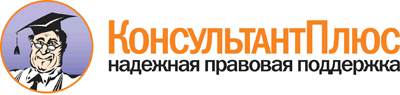  Постановление Губернатора Вологодской области от 02.09.2009 N 333
(ред. от 23.03.2015)
"О перечне должностей государственной гражданской службы области, при замещении которых государственные гражданские служащие области обязаны представлять сведения о своих доходах, об имуществе и обязательствах имущественного характера, а также сведения о доходах, об имуществе и обязательствах имущественного характера своих супруги (супруга) и несовершеннолетних детей"
(вместе с "Перечнем должностей государственной гражданской службы области, при замещении которых государственные гражданские служащие области обязаны представлять сведения о своих доходах, об имуществе и обязательствах имущественного характера, а также сведения о доходах, об имуществе и обязательствах имущественного характера своих супруги (супруга) и несовершеннолетних детей") Документ предоставлен КонсультантПлюс

www.consultant.ru 

Дата сохранения: 18.04.2016 
 